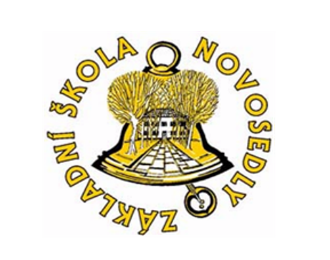 Základní škola Novosedly, okres Břeclav, příspěvková organizaceNovosedly 3, 691 82 Novosedly             Tel.: 519 521 347, Email: info@zsnovosedly.cz, www.zsnovosedly.cz, IČO: 75022656Pasování na školáka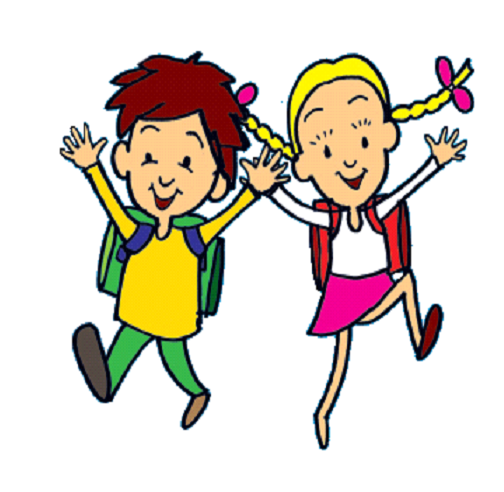 21. 6. 2023    16:00 lna školním                  kkdvoře